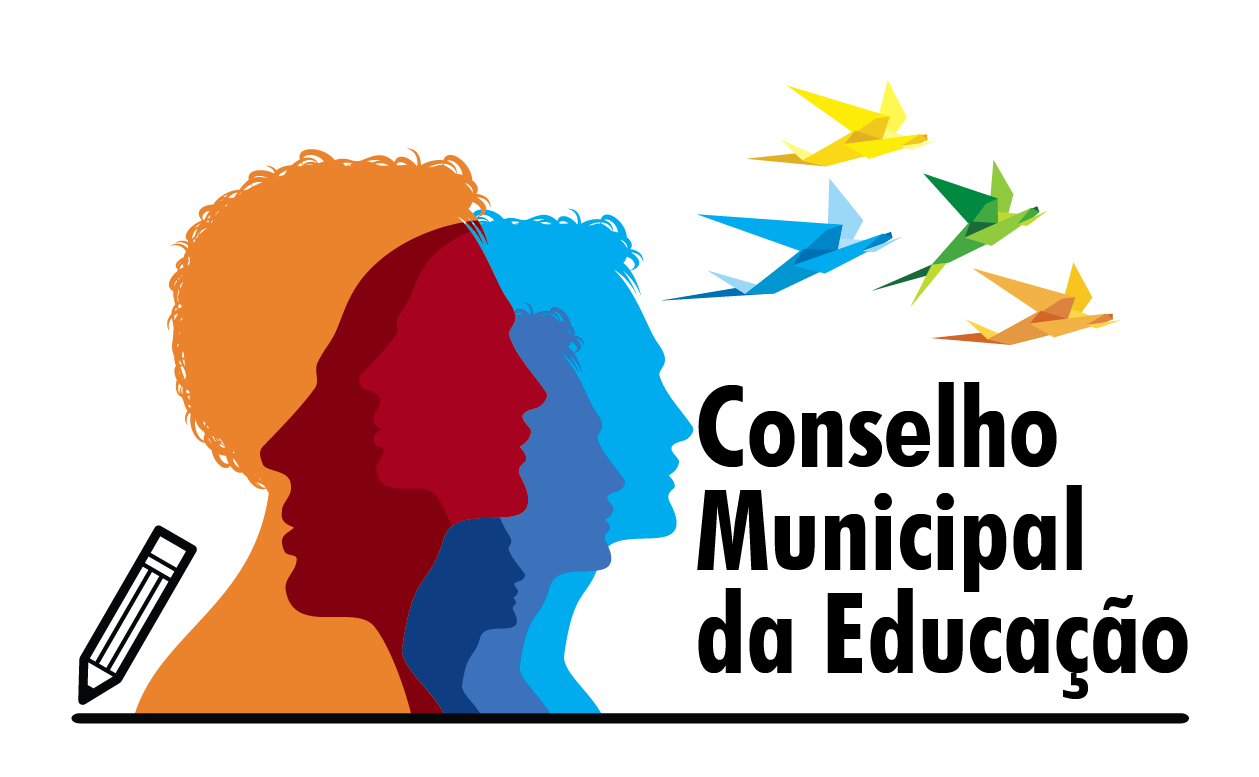 Ofício 05/2020					Salto, 05 de junho de 2020Assunto:  Congratulações e reconhecimentoExma. Sra. Secretária de Educação- Fernanda Almeida BarbuttoÉ com muita alegria, que em nome do CME Salto/SP cumprimento as escolas denominadas Cemus X e Cemus XIV pelo cumprometimento ao atingir 100% dos alunos matriculados na retirada dos Materiais Impressos durante o mês de maio/2020.Isso vem reforçar que somente com ações coletivas a oferta de uma educação de qualidade dá-se efetivamente.							Cordialmente,							Cumprimentos,							  Evelize A Padovani							  Presidente CME/2020								   RG 115027300 							   Presidente CME/2020